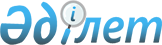 О признании утратившими силу постановлений акимата Аршалынского районаПостановление акимата Аршалынского района Акмолинской области от 5 января 2016 года № А-04

      В соответствии с Законом Республики Казахстан от 24 марта 1998 года «О нормативных правовых актах», Правилами проведения правового мониторинга нормативных правовых актов, утвержденных постановлением Правительства Республики Казахстан от 25 августа 2011 года № 964, акимат Аршалынского района ПОСТАНОВЛЯЕТ:



      1. Признать утратившими силу постановления акимата Аршалынского района, согласно приложению.



      2. Контроль за исполнением настоящего постановления возложить на руководителя аппарата акима Аршалынского района Балташева А.К.      Аким Аршалынского района                   Ж.Нуркенов

Приложение      

к постановлению акимата

Аршалынского района  

от 05 января 2016   

года № А-04       

Перечень утративших силу постановлений акимата Аршалынского района:

      1. Постановление акимата Аршалынского района №А-491 от 25 декабря 2014 года «Об определении спроса и предложения на общественные работы, утверждении перечня организаций, видов, объемов и конкретных условий общественных работ, размер оплаты труда участников и источников финансирования по Аршалынскому району на 2015 год» зарегистрировано в Департаменте юстиции Акмолинской области № 4582 от 13 января 2015 года. Опубликовано в районной газете «Вперед» № 6 от 24 января 2015 года, «Аршалы айнасы» № 4 от 23 января 2015 года.



      2. Постановление акимата Аршалынского района №А-102 от 26 февраля 2015 года «Об установлении дополнительного перечня лиц, относящихся к целевым группам населения на 2015 год в Аршалынском районе» зарегистрировано в Департаменте юстиции Акмолинской области № 4706 от 20 марта 2015 года. Опубликовано в районной газете «Вперед» № 24 от 03 апреля 2015 года, «Аршалы айнасы» № 14 от 03 апреля 2015 года



      3. Постановление акимата Аршалынского района №А-103 от 26 февраля 2015 года «Об утверждении государственного образовательного заказа на дошкольное воспитание и обучение, размера подушевого финансирования и родительской платы по Аршалынскому району на 2015 год» зарегистрировано в Департаменте юстиции Акмолинской области № 4714 от 30 марта 2015 года. Опубликовано в районной газете «Вперед» № 26 от 09 апреля 2015 года, «Аршалы айнасы» № 15-16 от 07-09 апреля 2015 года.



      4. Постановление акимата Аршалынского района №А-276 от 30 июня 2015 года «Об определении сроков представления заявок на включение в список получателей субсидий и оптимальных сроков сева по каждому виду субсидируемых приоритетных сельскохозяйственных культур по Аршалынскому району на 2015 год» зарегистрировано в Департаменте юстиции Акмолинской области № 4912 от 29 июля 2015 года. Опубликовано в районной газете «Вперед» № 62 от 11 августа 2015 года, «Аршалы айнасы» № 34 от 11-13 августа 2015 года.
					© 2012. РГП на ПХВ «Институт законодательства и правовой информации Республики Казахстан» Министерства юстиции Республики Казахстан
				